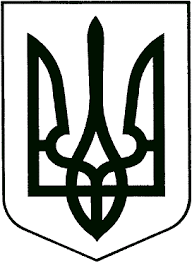 ЗВЯГЕЛЬСЬКИЙ МІСЬКИЙ ГОЛОВАРОЗПОРЯДЖЕННЯ__26.12.2022__   		      	                                      №__355(о)__Керуючись пунктом, 20 частини четвертої статті 42 Закону України «Про місцеве самоврядування в Україні»,  Законом України «Про відходи»,  у зв’язку з прийняттям Закону України «Про управління відходами», враховуючи протокол №10 робочої  наради з керівниками ОСББ Новоград-Волинської міської територіальної громади за участю міського голови від 20.12.2022, з метою напрацювання пропозицій щодо створення комунального підприємства - адміністратора послуги з управління побутовими відходами1. Створити робочу групу щодо вивчення питання створення комунального підприємства - адміністратора послуги з управління побутовими відходами Звягельської міської територіальної громади (далі–робоча група)  та затвердити її склад згідно з додатком. 2. Робочій групі напрацювати пропозиції щодо порядку створення, функціонування та оптимізації роботи майбутнього комунального підприємства - адміністратора послуги з управління побутовими відходами Звягельської міської територіальної громади та надати їх міському голові до 01.02.2023.3.  Контроль за виконанням цього розпорядження покласти на заступника міського голови Якубова В.О.Міський  голова                                                                      Микола БОРОВЕЦЬДодатокдо розпорядженняміського головивід    26.12.2022  №355(о) Складробочої групи щодо вивчення питання створення комунального підприємства - адміністратора послуги з управління побутовими відходами Звягельської міської територіальної громадиКеруючий справами виконавчого комітету міської ради                                                                  Олександр ДОЛЯПро створення робочої групи щодо вивчення питання створення комунального підприємства - адміністратора послуги з управління побутовими відходами Звягельської міської територіальної громадиЯкубов Віталій Олександрович - заступник міського голови, голова робочої групи;Годун Олег Вікторович- начальник управління житлово-комунального господарства та екології міської ради, заступник голови робочої групи;Костриков Олексій Сергійович- начальник відділу благоустрою управління житлово-комунального господарства та екології міської ради, секретар робочої групиЧлени комісії:Члени комісії:Прусак Богдан Омелянович- директор комунального підприємства міської ради «Звягельсервіс»;Рудницький Дмитро Вікторович- депутат міської ради (за згодою);Савчук Олександр Миколайович- депутат міської ради (за згодою);Тодорович Людмила Михайлівна- депутат міської ради (за згодою);Тростенюк Валентина Василівна- депутат міської ради (за згодою);Філоненко Леся Олексіївна- бухгалтер комунального підприємства міської ради «Звягельсервіс»;ЯкубовськаЮлія Богданівна- головний спеціаліст юридичного відділу міської ради;- голова правління ОСББ (за згодою).